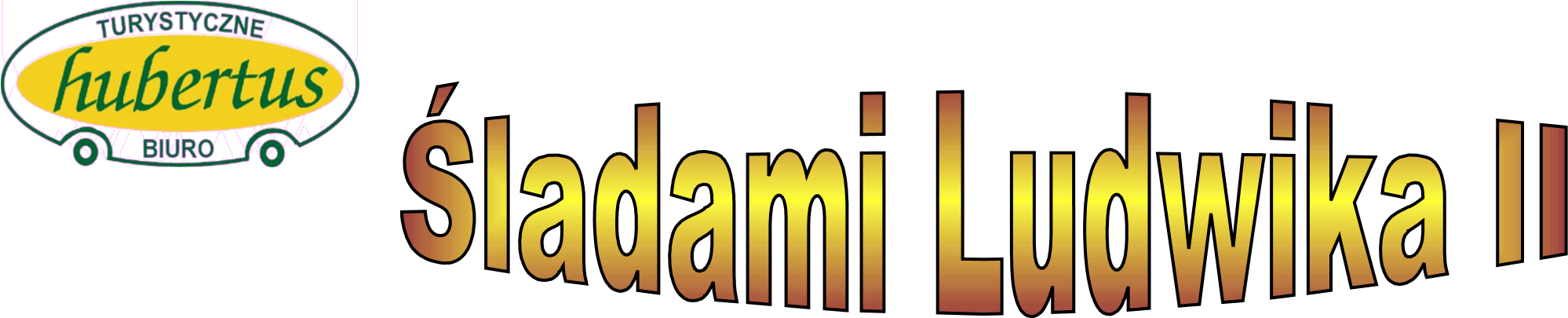 05 -10.08.2024.1 dzień:	Wyjazd Plac zamkowy godzina  5;00Moszna – spacer po urokliwym miasteczku, zwiedzanie bajowego zamku z 99 wieżami oraz 
365 komnatami, który służył tylko 1 rodzinie - hrabiego Franza-Huberta Tiele-Wincklera, zamek jest perłą Opolszczyzny i laureatem 16 edycji rankingu „Diamentów Forbesa”. Obiadokolacja 
i nocleg. 2 dzień:Śniadanie, przejazd do Monachium – spacer po mieście , który jest jednym z trzech największych miast w Niemczech, pełnego monumentalnych budowli gdzie nie brakuje pozostałości z czasów Cesarstwa Rzymskiego oraz Królestwa Bawarii,  obiadokolacja, nocleg dzień Śniadanie, przejazd do Salzburga – jedno  z najpiękniejszych miast Austrii.  Stare Miasto, które 
od 1996 r. jest wpisane na Listę Światowego Dziedzictwa Kulturalnego UNESCO. Spacer 
z przewodnikiem, gdzie min. zobaczymy ogród i pałac arcybiskupi Mirabell, opactwo 
św. Piotra, katedrę św. Ruperta, Residenzplatz i pomnik Mozarta. Przejdziemy  również  Getreidegasse – najstarszą i najbardziej urokliwą uliczką miasta, gdzie pod nr 9 znajduje się Dom Mozarta.   Następnie udamy się nad jezioro Chiemsee, gdzie nastąpi przeprawa stateczkiem na wyspę Herreninsel, na której zwiedzimy największy z zamków Ludwika Bawarskiego (będący kopią pałacu wersalskiego).     Spacer wśród fontann po przepięknym parku. Powrót na stały ląd, obiadokolacja i nocleg.dzień:Śniadanie – Przejazd do sławnego na całym świecie Hohenschwangu, gdzie zwiedzimy słynny  Zamek  Neuschwanstein, który jest najbardziej znanym zamkiem Ludwika II, symbolem zamków bawarskich. Często kojarzymy go z logo wytwórni filmowej Walta Disney’a. Zwiedzimy również Zamek Hohenschwangau - letnią rezydencję króla Maksymiliana.  Przejazd w stronę Marienbrucke, gdzie z mostu łączącego dwa brzegi stromego i głębokiego wąwozu Poellat rozciąga się najpiękniejszy widok na zamek.  Powrót do hotelu, obiadokolacja, nocleg.dzień:Śniadanie, przejazd malowniczym alpejskim szlakiem nad  Jezioro Bodeńskie, 
rejs na wyspę kwiatów Mainau, gdzie spędzimy czas w ogrodzie botanicznym z palmami 
i cytrusami.                              Przejazd do Linderhof, gdzie znajduje się prawdziwie bajkowy, najmniejszy z zamków Ludwika Bawarskiego. Odwiedzimy pełne przepychu wnętrza zamku, który jest nazywany królewską willą. Spacer po ogromnym, okalającym zamek parku z przepięknymi ogrodami. Powrót do hotelu, obiadokolacja, nocleg.dzień:śniadanie, przejazd na Morawy, zwiedzanie Jaskini Punkevni -  jest to jaskinia leżąca 
na terenie Krasu Morawskiego, będąca częścią obszaru wywierzysk należącego 
do liczącego ponad 35 km długości systemu jaskiniowego (zwiedzanie pieszo i łodziami, temperatura +8 st. C). Powrót do Lublina w godzinach nocnych. Cena:          	3.300zł/os. przy grupie 40 os.Cena zawiera:  Transport  zakwaterowanie – 5 noclegów, wyżywienie (5 śniadań  i 5 obiadokolacji) opiekę pilota, przewodnika, bilety wstępu, ubezpieczenie NNW i KL Biuro Turystyczne  „hubertus” 20-017 Lublin ul. Narutowicza 69                   tel/fax 534-57-13    tel.534-33-84        NIP 712-102-09-85    KONTO: PKO BP 55 1020 3176 0000 5802 0011 6780Zez. Woj. Lub. Nr 2/99   Gwarancja Towarzystwa Ubezpieczeń i Reasekuracji  Signal IdunaUwaga hotel posiada na wyposażeniu ręczniki. Pokoje głównie 2 - 3 os. , za pokój 1 os. dopłata w kwocie 
15 euro za dzień. Zapewniamy wodę mineralną w trakcie podróży.Zapisy przyjmuje i informacji udziela Ewa Pietrkiewicz 
(tel.502 141 024). 
Termin zapisów do dnia 20.03.2024.Harmonogram wpłat:I rata w wys. 1.000 zł do dnia 20.03.2024., II rata w wys. 
1.000 zł do dnia 30.04.2024., III rata w wys. 1. 300 zł do dnia 31.05.2024. 
Wszystkie raty wg. powyższego harmonogramu należy wpłacać 
na konto numer 84 1320 1641 3147 5565 2000 0007 (konto prowadzi TWWP), 
w tytule przelewu należy wskazać swoje imię i nazwisko oraz wpisać „wycieczka Śladami Ludwika”.